Три вещи, которые всегда остаются в моде: начитанность, путешествия и изумрудный цвет в одежде  Этот оттенок отличается своей уникальной способностью подходить всем без исключения прекрасным дамам и юным леди 

Лёгкая струящаяся ткань с благородным блеском и ненавязчивым цветочным принтом - именно так можно описать блузу Nissa. Она подойдёт как для волшебной новогодней ночи в сочетании с элегантной юбкой или брючками, так и для официальных встреч, утонченно дополняя деловой костюм 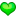 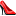 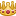 